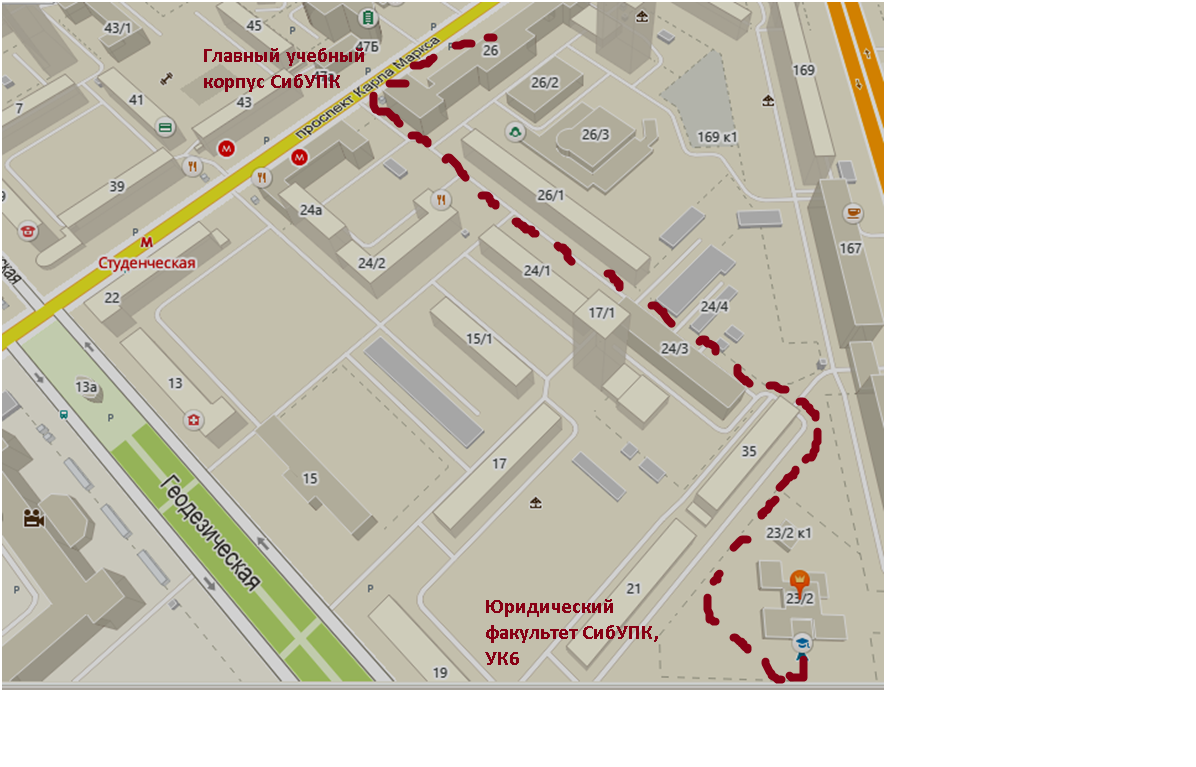 Среда (25.01.2017)Среда (25.01.2017)Среда (25.01.2017)Среда (25.01.2017)Среда (25.01.2017)4 (14:00)Гражданское право (лек)а.101 УК 6Зав. кафедрой Годованный А.В.5 (15:45)Гражданское право (лек)а.101 УК 6Зав. кафедрой Годованный А.В.6 (17:30)Гражданское право (лек)а.101 УК 6Зав. кафедрой Годованный А.В.Четверг (26.01.2017)Четверг (26.01.2017)Четверг (26.01.2017)Четверг (26.01.2017)Четверг (26.01.2017)4 (14:00)Теория государства и права (лек)а.101 УК 6Преп. Авагян А.С.5 (15:45)Теория государства и права (лек)а.101 УК 6Преп. Авагян А.С.Пятница (27.01.2017)Пятница (27.01.2017)Пятница (27.01.2017)Пятница (27.01.2017)Пятница (27.01.2017)4 (14:00)Теория государства и права (лек)а.101 УК 6Преп. Авагян А.С.5 (15:45)Теория государства и права (лек)а.101 УК 6Преп. Авагян А.С.